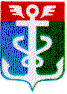 РОССИЙСКАЯ ФЕДЕРАЦИЯПРИМОРСКИЙ КРАЙ
ДУМА НАХОДКИНСКОГО ГОРОДСКОГО ОКРУГАРЕШЕНИЕ14.06.2017                                                                                                      № 1190-НПАО внесении изменений в приложение к решению Думы Находкинского городского округа  от 16.12.2016 № 1049-НПА «О перечне должностей муниципальной службы в органах местного самоуправления  Находкинского городского округа, при поступлении на которые граждане и при замещении которых муниципальные служащие  обязаны предоставлять сведения о своих доходах, об имуществе и обязательствах имущественного характера, а также сведения о доходах, об имуществе и обязательствах имущественного характера своих супруги (супруга) и несовершеннолетних детей, а также должностей  муниципальной службы, в течение двух лет после увольнения с которых граждане имеют право замещать на условиях трудового договора должности в организации и (или) выполнять в данной организации работы (оказывать данной организации услуги) в течение месяца стоимостью более ста тысяч рублей на условиях гражданско-правового договора (гражданско-правовых договоров), если отдельные функции муниципального (административного) управления данной организацией входили в должностные (служебные)  обязанности муниципального служащего, с согласия соответствующей комиссии по соблюдению требований к служебному поведению муниципальных служащих органов местного самоуправления Находкинского городского округа и урегулированию конфликта интересов; перечень должностей муниципальной службы в органах местного  самоуправления  Находкинского городского округа, при замещении которых муниципальные служащие обязаны представлять сведения о своих расходах, а также о расходах своих супруги (супруга) и несовершеннолетних детей»1. Внести в приложение к решению Думы Находкинского городского округа  от 16.12.2016 № 1049-НПА «О перечне должностей муниципальной службы в органах  местного самоуправления  Находкинского городского округа, при поступлении на которые граждане и при замещении которых муниципальные служащие  обязаны предоставлять сведения о своих доходах, об имуществе и обязательствах имущественного характера, а также сведения о доходах, об имуществе и обязательствах имущественного характера своих супруги (супруга) и несовершеннолетних детей, а также должностей  муниципальной службы, в течение двух лет после увольнения с которых граждане имеют право замещать на условиях трудового договора должности в организации и (или) выполнять в данной организации работы (оказывать данной организации услуги) в течение месяца стоимостью более ста тысяч рублей на условиях гражданско-правового договора (гражданско-правовых договоров), если отдельные функции муниципального (административного) управления данной организацией входили в должностные (служебные) обязанности муниципального служащего, с согласия соответствующей комиссии по соблюдению требований к служебному поведению муниципальных служащих органов местного самоуправления Находкинского городского округа и урегулированию конфликта интересов; перечень должностей муниципальной службы в органах местного самоуправления  Находкинского городского округа, при замещении которых муниципальные служащие обязаны представлять сведения о своих расходах, а также о расходах своих супруги (супруга) и несовершеннолетних детей» (Находкинский рабочий, 2016, 22 декабря, № 31) следующие изменения: 1) в подпункте 2 пункта 2 слова «отделе компьютерных технологий» заменить словами «управлении информатизации»;2) подпункт 5 пункта 2 признать утратившим силу.2. Настоящее решение вступает в силу со дня его официального опубликования.Глава Находкинскогогородского округа 				                                                       А.Е. Горелов14 июня 2017 года№ 1190-НПА                                    ПРИМОРСКИЙ КРАЙДУМА НАХОДКИНСКОГО ГОРОДСКОГО ОКРУГАРЕШЕНИЕот 31 мая 2017 г. N 1159-НПАО ВНЕСЕНИИ ИЗМЕНЕНИЙ В РЕШЕНИЕ ДУМЫНАХОДКИНСКОГО ГОРОДСКОГО ОКРУГА ОТ 30.10.2013N 264-НПА "О КОНТРОЛЬНО-СЧЕТНОЙ ПАЛАТЕНАХОДКИНСКОГО ГОРОДСКОГО ОКРУГА"1. Внести в решение Думы Находкинского городского округа от 30.10.2013 N 264-НПА "О Контрольно-счетной палате Находкинского городского округа" (Находкинский рабочий, 2014, 3 апреля, N 8; 2014, 1 октября, N 24; 2016, 21 апреля N 8) следующие изменения:1) статью 17 дополнить частью 4.1 следующего содержания:"4.1. Должностные лица Контрольно-счетной палаты обязаны соблюдать ограничения, запреты, исполнять обязанности, которые установлены Федеральным законом от 25 декабря 2008 года N 273-ФЗ "О противодействии коррупции", Федеральным законом от 3 декабря 2012 года N 230-ФЗ "О контроле за соответствием расходов лиц, замещающих государственные должности, и иных лиц их доходам", Федеральным законом от 7 мая 2013 года N 79-ФЗ "О запрете отдельным категориям лиц открывать и иметь счета (вклады), хранить наличные денежные средства и ценности в иностранных банках, расположенных за пределами территории Российской Федерации, владеть и (или) пользоваться иностранными финансовыми инструментами".";2) статью 16 признать утратившей силу.2. Настоящее решение вступает в силу со дня его официального опубликования.Глава Находкинского городского округаА.Е.ГОРЕЛОВПРИМОРСКИЙ КРАЙДУМА НАХОДКИНСКОГО ГОРОДСКОГО ОКРУГАРЕШЕНИЕот 14 июня 2017 г. N 1186-НПАО ПОРЯДКЕ УВЕДОМЛЕНИЯ ПРЕДСЕДАТЕЛЯКОНТРОЛЬНО-СЧЕТНОЙ ПАЛАТЫ НАХОДКИНСКОГО ГОРОДСКОГООКРУГА О ФАКТАХ ОБРАЩЕНИЯ В ЦЕЛЯХ СКЛОНЕНИЯ МУНИЦИПАЛЬНОГОСЛУЖАЩЕГО КОНТРОЛЬНО-СЧЕТНОЙ ПАЛАТЫ НАХОДКИНСКОГО ГОРОДСКОГООКРУГА К СОВЕРШЕНИЮ КОРРУПЦИОННЫХ ПРАВОНАРУШЕНИЙ1. Настоящее решение разработано в соответствии с частью 5 статьи 9 Федерального закона от 25 декабря 2008 года N 273-ФЗ "О противодействии коррупции" и определяет перечень сведений, содержащихся в уведомлении о фактах обращения каких-либо лиц в целях склонения муниципального служащего к совершению коррупционных правонарушений (далее - уведомление), порядок регистрации уведомлений и организацию проверки этих сведений.2. Во всех случаях обращения к муниципальному служащему Контрольно-счетной палаты Находкинского городского округа (далее - муниципальный служащий) каких-либо лиц в целях склонения его к совершению коррупционных правонарушений муниципальный служащий обязан в срок не позднее одного рабочего дня следующего за днем обращения, уведомить о данных фактах председателя Контрольно-счетной палаты Находкинского городского округа в письменной форме (приложение 1).При нахождении муниципального служащего не при исполнении служебных обязанностей и (или) вне пределов места работы (службы) о факте склонения его к совершению коррупционного правонарушения он обязан уведомить об этом председателя Контрольно-счетной палаты Находкинского городского округа по любым доступным средствам связи, а по прибытии к месту службы в срок не позднее одного рабочего дня, следующего за днем прибытия к месту работы (службы), оформить соответствующее уведомление в письменной форме.Уведомление должно содержать следующие сведения: фамилия, имя, отчество муниципального служащего, занимаемая должность, все обстоятельства, ставшие известными муниципальному служащему по факту обращения в целях склонения муниципального служащего к совершению коррупционных правонарушений.К уведомлению прилагаются все имеющиеся материалы, подтверждающие обстоятельства обращения в целях склонения муниципального служащего к совершению коррупционных правонарушений.3. Прием и регистрация уведомлений возлагается на специалиста Контрольно-счетной палаты Находкинского городского округа, ответственного за ведение кадрового учета.Регистрация уведомлений производится в специальном журнале учета уведомлений о фактах обращения в целях склонения муниципального служащего к совершению коррупционных правонарушений (приложение 2). Регистрация уведомления производится в день поступления уведомления в правом углу нижнего поля лицевой стороны документа путем проставления регистрационного штампа с указанием даты и порядкового регистрационного номера.В день регистрации уведомление передается председателю Контрольно-счетной палаты Находкинского городского округа специалистом, ответственным за ведение кадрового учета.4. Председатель Контрольно-счетной палаты Находкинского городского округа поручает рассмотрение и проверку сведений, содержащихся в уведомлениях о фактах обращения в целях склонения муниципального служащего к совершению коррупционных правонарушений, комиссии, создаваемой распоряжением председателя Контрольно-счетной палаты при поступлении данного уведомления.В состав комиссии не могут входить лица, в отношении которых проводится проверка.Проверка сведений, содержащихся в уведомлениях, осуществляется всеми доступными и не запрещенными законом способами.5. По поручению председателя Контрольно-счетной палаты Находкинского городского округа в течение 5 рабочих дней со дня получения уведомления комиссия осуществляет проверку сведений, содержащихся в уведомлении, прилагаемых материалов, проводит с муниципальными служащим собеседование, истребует дополнительные материалы. По окончании проверки комиссия в течение одного рабочего дня готовит письменное заключение, в котором указываются результаты проверки представленных сведений. Заключение комиссии, уведомление и прилагаемые к нему материалы в течение одного рабочего дня направляются председателю Контрольно-счетной палаты для принятия им в течение 2 рабочих дней решения о направлении или не направлении комиссией уведомлений в правоохранительные органы.При принятии решения председателем Контрольно-счетной палаты Находкинского городского округа о направлении уведомлений в правоохранительные органы, комиссией в течение одного рабочего дня уведомления направляются в правоохранительные органы.6. Невыполнение муниципальным служащим должностной (служебной) обязанности по уведомлению председателя Контрольно-счетной палаты Находкинского городского округа о фактах склонения его к совершению коррупционных правонарушений является правонарушением, влекущим его увольнение с муниципальной службы либо привлечение его к иным видам ответственности в соответствии с законодательством Российской Федерации.7. Муниципальный служащий вправе обратиться с жалобой к должностному лицу, вышестоящему в порядке подчиненности муниципальному служащему, если считает, что действия (бездействие), решения должностных лиц и муниципальных служащих создают препятствия по исполнению им обязанности по уведомлению председателя Контрольно-счетной палаты Находкинского городского округа о фактах склонения его к совершению коррупционных правонарушений.Указанная жалоба муниципального служащего рассматривается незамедлительно.8. Решение председателя Контрольно-счетной палаты Находкинского городского округа об увольнении муниципального служащего в связи с невыполнением муниципальным служащим должностной (служебной) обязанности по уведомлению председателя Контрольно-счетной палаты Находкинского городского округа о фактах склонения его к совершению коррупционных правонарушений может быть обжаловано в судебном порядке.9. Настоящее решение вступает в силу со дня его официального опубликования.Глава Находкинского городского округаА.Е.ГОРЕЛОВПриложение 1к решениюДумы Находкинскогогородского округаот 14.06.2017 N 1186-НПА                                            Председателю                                            Контрольно-счетной палаты                                            Находкинского городского округа                                            _______________________________                                                       (Ф.И.О.)                                            от ____________________________                                                    (ф.и.о., должность                                                 муниципального служащего)                                УВЕДОМЛЕНИЕ        О ФАКТЕ СООБЩЕНИЯ В ЦЕЛЯХ СКЛОНЕНИЯ МУНИЦИПАЛЬНЫХ СЛУЖАЩИХ                 К СОВЕРШЕНИЮ КОРРУПЦИОННЫХ ПРАВОНАРУШЕНИЙСообщаю, что:1. ________________________________________________________________________       (описание обстоятельств, при которых стало известно о случаях___________________________________________________________________________              обращения к муниципальному служащему в связи с___________________________________________________________________________  исполнением им служебных обязанностей каких-либо лиц в целях склонения___________________________________________________________________________               его к совершению коррупционных правонарушений___________________________________________________________________________                       (дата, время, другие условия)__________________________________________________________________________.2. ________________________________________________________________________       (подробные сведения о коррупционных правонарушениях, которые___________________________________________________________________________              должен был бы совершить муниципальный служащий___________________________________________________________________________                       по просьбе обратившихся лиц)__________________________________________________________________________.3. ________________________________________________________________________         (все известные сведения о физическом (юридическом) лице,___________________________________________________________________________                склоняющем к коррупционному правонарушению)__________________________________________________________________________.4. ________________________________________________________________________    (способ и обстоятельства склонения к коррупционному правонарушению___________________________________________________________________________  (подкуп, угроза, обман и т.д.), а также информация об отказе (согласии)___________________________________________________________________________   принять предложение лица о совершении коррупционного правонарушения)__________________________________________________________________________.                    (дата, подпись, инициалы и фамилия)Приложение 2к решениюДумы Находкинскогогородского округаот 14.06.2017 N 1186-НПАЖУРНАЛ УЧЕТА УВЕДОМЛЕНИЙО ФАКТАХ ОБРАЩЕНИЙ В ЦЕЛЯХ СКЛОНЕНИЯ МУНИЦИПАЛЬНЫХ СЛУЖАЩИХК СОВЕРШЕНИЮ КОРРУПЦИОННЫХ ПРАВОНАРУШЕНИЙПРИМОРСКИЙ КРАЙДУМА НАХОДКИНСКОГО ГОРОДСКОГО ОКРУГАРЕШЕНИЕот 14 июня 2017 г. N 1187-НПАО ПОРЯДКЕ ПОСТУПЛЕНИЯ ОБРАЩЕНИЯ ГРАЖДАНИНА,ЗАМЕЩАВШЕГО В КОНТРОЛЬНО-СЧЕТНОЙ ПАЛАТЕ НАХОДКИНСКОГОГОРОДСКОГО ОКРУГА ДОЛЖНОСТЬ МУНИЦИПАЛЬНОЙ СЛУЖБЫ, ОДАЧЕ СОГЛАСИЯ НА ЗАМЕЩЕНИЕ ДОЛЖНОСТИ В КОММЕРЧЕСКОЙ ИЛИНЕКОММЕРЧЕСКОЙ ОРГАНИЗАЦИИ ЛИБО НА ВЫПОЛНЕНИЕ РАБОТЫ НАУСЛОВИЯХ ГРАЖДАНСКО-ПРАВОВОГО ДОГОВОРА В КОММЕРЧЕСКОЙИЛИ НЕКОММЕРЧЕСКОЙ ОРГАНИЗАЦИИ1. Настоящий порядок поступления обращения гражданина, замещавшего в Контрольно-счетной палате Находкинского городского округа должность муниципальной службы, о даче согласия на замещение должности в коммерческой или некоммерческой организации либо на выполнение работы на условиях гражданско-правового договора в коммерческой или некоммерческой организации разработан в соответствии с пунктом 2 части 1 статьи 3 решения Думы Находкинского городского округа от 15 декабря 2010 года N 600-НПА "О Порядке образования комиссии по соблюдению требований к служебному поведению муниципальных служащих и урегулированию конфликта интересов в органах местного самоуправления Находкинского городского округа".2. Гражданин, замещавший в Контрольно-счетной палате Находкинского городского округа должность муниципальной службы, включенную в перечень, установленный решением Думы Находкинского городского округа от 16 декабря 2016 года N 1049-НПА "О перечне должностей муниципальной службы в органах местного самоуправления Находкинского городского округа, при поступлении на которые граждане и при замещении которых муниципальные служащие обязаны предоставлять сведения о своих доходах, об имуществе и обязательствах имущественного характера, а также сведения о доходах, об имуществе и обязательствах имущественного характера своих супруги (супруга) и несовершеннолетних детей, а также должностей муниципальной службы, в течение двух лет после увольнения с которых граждане имеют право замещать на условиях трудового договора должности в организации и (или) выполнять в данной организации работы (оказывать данной организации услуги) в течение месяца стоимостью более ста тысяч рублей на условиях гражданско-правового договора (гражданско-правовых договоров), если отдельные функции муниципального (административного) управления данной организацией входили в должностные (служебные) обязанности муниципального служащего, с согласия соответствующей комиссии по соблюдению требований к служебному поведению муниципальных служащих органов местного самоуправления Находкинского городского округа и урегулированию конфликта интересов; перечень должностей муниципальной службы в органах местного самоуправления Находкинского городского округа, при замещении которых муниципальные служащие обязаны представлять сведения о своих расходах, а также о расходах своих супруги (супруга) и несовершеннолетних детей", в течение двух лет после увольнения с муниципальной службы имеет право замещать на условиях трудового договора должности в организации и (или) выполнять в данной организации работы (оказывать данной организации услуги) в течение месяца стоимостью более ста тысяч рублей на условиях гражданско-правового договора (гражданско-правовых договоров), если отдельные функции муниципального (административного) управления данной организацией входили в должностные (служебные) обязанности муниципального служащего, с согласия комиссии по соблюдению требований к служебному поведению муниципальных служащих Контрольно-счетной палаты Находкинского городского округа и урегулированию конфликта интересов.3. Гражданин, замещавший в Контрольно-счетной палате Находкинского городского округа должность муниципальной службы, а также муниципальный служащий, планирующий свое увольнение с муниципальной службы, подают обращение о даче согласия на замещение на условиях трудового договора должности в организации и (или) на выполнение в данной организации работ (оказание данной организации услуг) на условиях гражданско-правового договора (далее - обращение) на имя председателя комиссии по соблюдению требований к служебному поведению муниципальных служащих Контрольно-счетной палаты Находкинского городского округа и урегулированию конфликта интересов.В обращении указываются: фамилия, имя, отчество гражданина, дата его рождения, адрес места жительства, замещаемые должности в течение последних двух лет до дня увольнения с муниципальной службы, наименование, местонахождение коммерческой или некоммерческой организации, характер ее деятельности, должностные (служебные) обязанности, исполняемые гражданином во время замещения им должности муниципальной службы, функции по муниципальному (административному) управлению в отношении коммерческой или некоммерческой организации, вид договора (трудовой или гражданско-правовой), предполагаемый срок его действия, сумма оплаты за выполнение (оказание) по договору работ (услуг).4. Поступившее в Контрольно-счетную палату Находкинского городского округа обращение подлежит регистрации специалистом, ответственным за ведение кадрового учета в Контрольно-счетной палате Находкинского городского округа.5. Специалист, ответственный за ведение кадрового учета в Контрольно-счетной палате Находкинского городского округа, в день поступления обращения ставит его на учет и не позднее следующего рабочего дня со дня поступления передает обращение председателю комиссии по соблюдению требований к служебному поведению муниципальных служащих Контрольно-счетной палаты Находкинского городского округа и урегулированию конфликта интересов для организации подготовки к заседанию комиссии.6. Рассмотрение обращения осуществляется в соответствии с решением Думы Находкинского городского округа от 15 декабря 2010 года N 600-НПА "О Порядке образования комиссии по соблюдению требований к служебному поведению муниципальных служащих и урегулированию конфликта интересов в органах местного самоуправления Находкинского городского округа".7. Настоящее решение вступает в силу со дня его официального опубликования.Глава Находкинского городского округаА.Е.ГОРЕЛОВN п/пНомер, дата и время регистрации уведомленияСведения о муниципальном служащем, направившем уведомлениеСведения о муниципальном служащем, направившем уведомлениеСведения о муниципальном служащем, направившем уведомлениеСведения о муниципальном служащем, направившем уведомлениеКраткое содержание уведомленияФ.И.О. лица, принявшего уведомлениеN п/пНомер, дата и время регистрации уведомленияФ.И.О.документ, удостоверяющий личность - паспорт гражданина Российской Федерации; служебное удостоверениедолжностьконтактный номер телефонаКраткое содержание уведомленияФ.И.О. лица, принявшего уведомление